Peach butterExecutive chef | Jill LanefEATURING mOMENTUM BREWHOUSE ‘THE GOAT’ VANILLA COFFEE STOUTCoffee butterExecutive chef | Jill LaneGrumpy bratsExecutive chef | Jill Lanecoffee rubbed Pulled porkUsing Grumpy Goat’s award-winning Pulled Pork recipe‘team grumpy goat took 2nd place at the first annual bonita springs eggfest, sponsored by the beig green egg, with our pulled pork recipe! the grumpy goat thought long and hard about what we’d be preparing for the event. after a lot of preparation, we decided on a southwest florida favorite: pulled pork’coffee rubbed pulled porkGrumpy Goat’s award-winning recipecontinued…coffee rubbed pulled porkGrumpy Goat’s award-winning recipecontinued…espresso crème brulee with duck eggsExecutive chef | Jill Lanepomodori al fornoExecutive chef | Jill Lane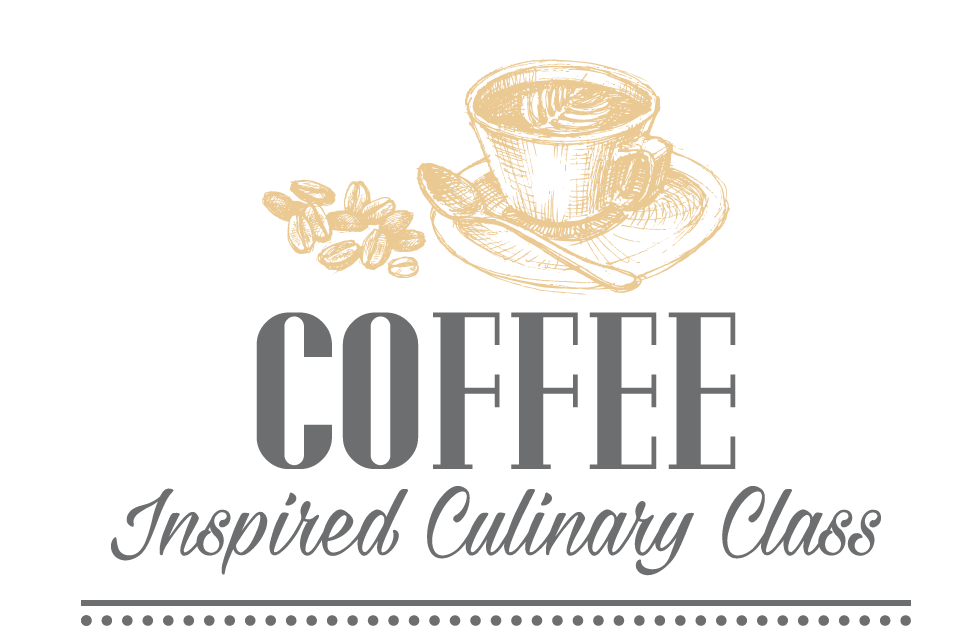 